Список изменений для версии Paragraf DOU 3.18.8.25В приложении «Личные дела сотрудников» в Отчетах новый отчет «Информация о сотрудниках», работающих в ДОУ.В приложении «Личные дела сотрудников» в поле «Период» для отпусков теперь вводится календарный год, а не учебный. Ранее введенные значения частично сконвертированы (если они были корректно введены).В приложении «Повышение квалификации и профессиональная подготовка» новые отчеты по повышению квалификации и профессиональной переподготовке: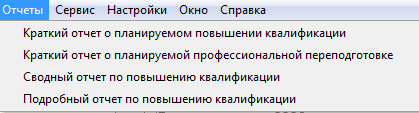 В приложении «Повышение квалификации и профессиональная подготовка» в карточке «Повышение квалификации» добавлена возможность формирования заявок на повышение квалификации.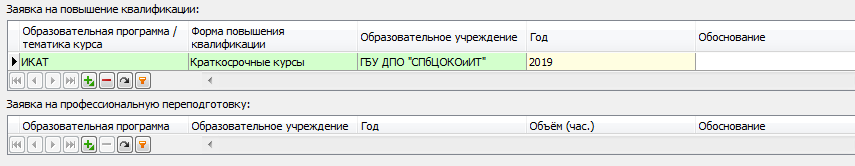 Список Образовательных программ пополнен следующими значениями "Дошкольное образование перспективы развития""Компьютерная грамотность для работников системы образования""Основы содержания современного образования: ФГОС""Оценка качества образования в современных условиях. Методическое сопровождение итоговой аттестации учащихся (ЕГЭ, ГИА)""Подготовка и сопровождение управленческих кадров образовательных учреждений""Составляющие ИКТ-компетентности работников системы образования""Формирование здоровье сберегающей среды образовательного учреждения""Инновационный потенциал Петербургской школы: технологии развития""Противодействие коррупции через образование"«Теория и практика работы с талантливыми детьми»"Лаборатория «Образовательные технологии выявления и поддержки одаренных детей»В табличном поле «Заявка на повышение квалификации/профессиональную переподготовку» обновлен список значений для поля «Образовательное учреждение». Список такой же, как в поле «ОООД повышения квалификации (сокращенное наименование)».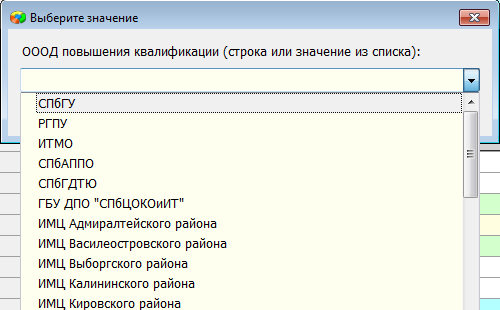 В приложение «Движение воспитанников» в разделе Предварительный прием добавлены поля: дата зачисления, номер приказа о зачислении (при Переводе года данные из этих полей передаются соответственно в поля дата приказа и номер приказа в карточку движение).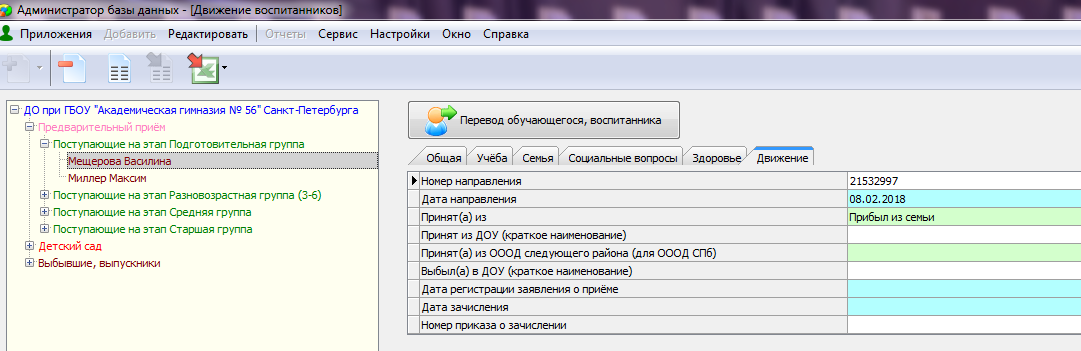 В разделе Предварительный прием невозможно принять ученика, если не заполнено поле «Этап обучения».Приложение «Материально-технические и информационные ресурсыВ приложении МТР добавлены отчеты МТР (ТСО) и МТР (комплексы) 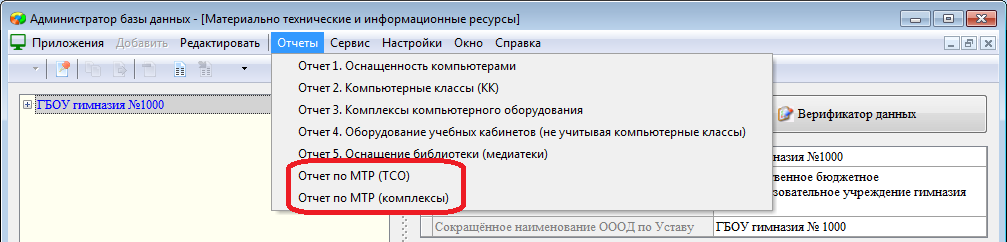 При формировании отчета можно выбрать Группу оборудования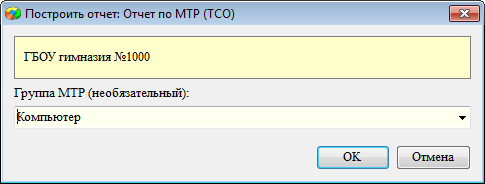 При отсутствии этого параметра формируется сводный отчет по всем группам оборудования, имеющимся в базе.Отчёт по ТСО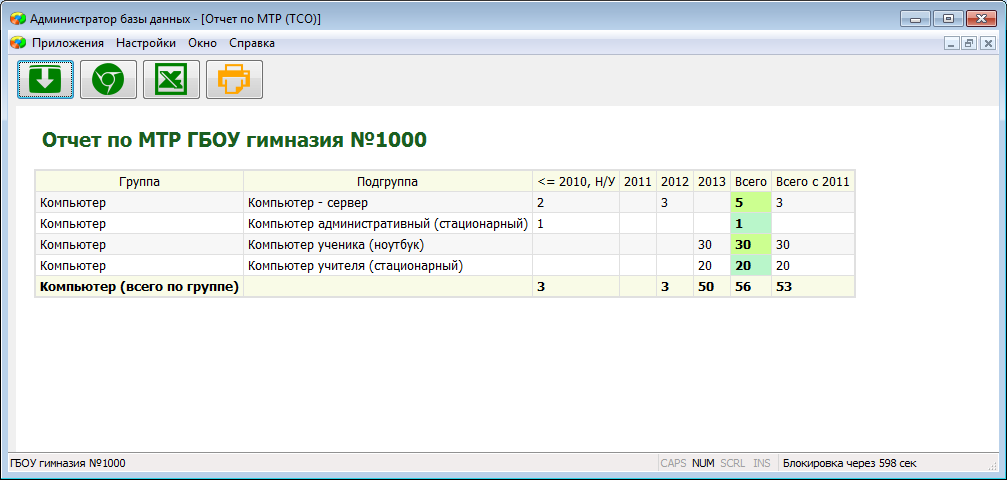 Отчет по комплексам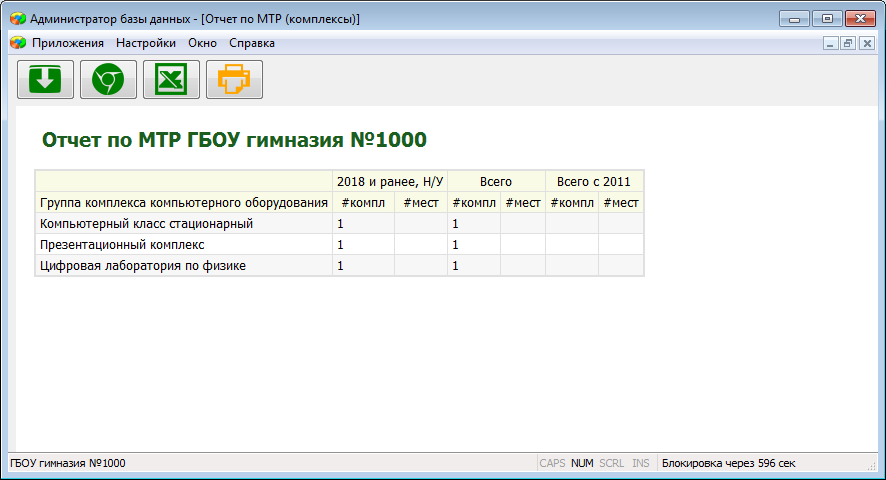 В приложении «Движение сотрудников» в список для поля «Условия приема на должность» добавлено новое значение «совместитель на время отсутствия штатного сотрудника», значение доступно при приеме сотрудника на временно свободную ставку.